108年新北市明志國小智慧學習公開授課教案任教學科：社會領城、國語領城、資訊  單元名稱：頂泰山巖的天方夜譚實施節數：共 21  節授課年級：4年2班授課日期：108年 6 月 4 日教 學 者：   林純慧     課程綱要能力指標課程綱要能力指標1-2-3覺察人們對地方與環境的認識與感受具有差異性，並能表達對家鄉的關懷。2-2-1了解居住地方的人文環境與經濟活動的歷史變遷。2-2-2認識居住地方的古蹟或考古發掘，並欣賞地方民俗之美。舉例說明自己可以決定自我的發展並具有參與群體發展的權利。6-2-3實踐個人對其所屬之群體(如家庭和學校班級)所擁有之權利和所負之義務。1-2-3覺察人們對地方與環境的認識與感受具有差異性，並能表達對家鄉的關懷。2-2-1了解居住地方的人文環境與經濟活動的歷史變遷。2-2-2認識居住地方的古蹟或考古發掘，並欣賞地方民俗之美。舉例說明自己可以決定自我的發展並具有參與群體發展的權利。6-2-3實踐個人對其所屬之群體(如家庭和學校班級)所擁有之權利和所負之義務。單元學習目標單元學習目標大概念（Big Ideas）透過對家鄉古蹟名勝的認識，了解傳統文化的價值與特色。關鍵問題（Essential  Questions）家鄉有哪些古蹟和名勝?有何特色關懷家鄉面臨的問題，如何提出改善方法及採取行動?學生能知道的知識（Knowledge）了解家鄉的交通設施、人口、文化及其他各具特色的自然與人文資源。知道許多地方的人文資源與自然資源被重新規劃，賦予古蹟名勝新生氣，也帶動家鄉的經濟發展。認識家鄉的古蹟與名勝-頂泰山巖的歷史與特色學生能做到的技能（Skills）蒐集家鄉的古蹟與名勝的資料，了解居住地方的人文環境與經濟活動的歷史變遷。對家鄉古蹟面臨的問題提出解決方法。實際採取行動，製作影音導覽解說進行推廣。教材組織分析課程設計理念:跨領域結合:以社會領域「家鄉的名勝古蹟」「家鄉的新願景」二個單元為主軸，結合語文     領域「文化廣角鏡-請到我的家鄉來」和綜合活動「探索公園」。教學目標:理解家鄉傳統文化的內涵意義，欣賞家鄉傳統文化之美，認識保存家鄉特色的 做法。課程架構: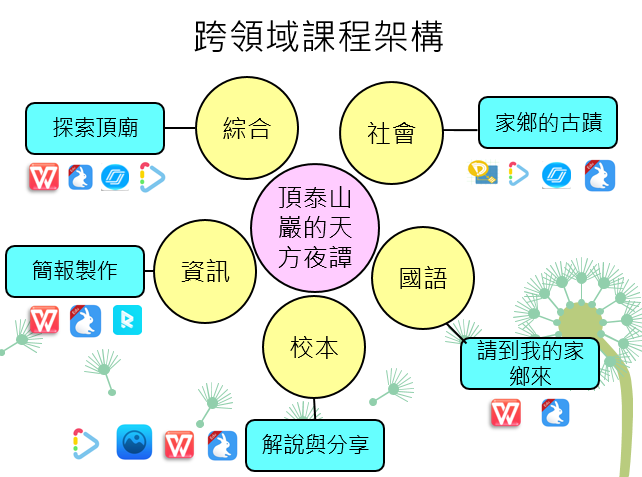 學生特質先備經驗: 本班學生在三年級社會課程體驗過「E化書院 風華再現」的主題，使用過Shadow Puppet錄製教師製作的簡報內容。透過教師運用EduVenture VR/Ravvar VR後製成「明志書院影音導覽解說」, 讓學生運用向其他班級分享推廣。班級特性: 班上有三、四位思考敏捷表達能力佳、勇於發表的同學，其他的學生屬於思考型，沉默型，需要鼓勵點名才會發表的居多。座位安排: 非以能力分組，依學生的個性分組，需面提面命的學生和具管家特質的學生同組。容易聊天串門子的、容易意見不合的分在不同組。學習表現評量能說出家鄉擁有的人文與自然資源特色。能比較家鄉改造的案例，並提出自己的想法。能透過觀看聆聽同學製作的解說內容，提供建議。能大方的向其他班級進行解說，成為一位稱職的小小解說員。本單元各節次學習活動設計重點本單元各節次學習活動設計重點本單元各節次學習活動設計重點節次學習重點第1-2節透過網路，認識家鄉的古蹟-頂泰山巖，提出探究的內容。第3-5節實地踏查，聆聽文史工作者張仁甫老師的解說。第6-8節分組進行各神明、壁畫的資料蒐集，運用WPS製作成解說簡報。第9-11節Nearpod評量檢測，以及運用Shadow Puppet 錄製影音導覽解說內容。第12-14節分組練習發表，並檢視影音導覽解說內容。第15-17節Tinytap評量檢測，並討論校內解說的方式並演練。 第18-20節進行校內導覽解說分享。第21節導覽解說的自我檢討與評估。學生座位表學生座位表學生座位表本單元為第12節之學習活動設計(實際進行方式)本單元為第12節之學習活動設計(實際進行方式)本單元為第12節之學習活動設計(實際進行方式)本單元為第12節之學習活動設計(實際進行方式)流程內容時間學習指導和注意事項引起動機【家鄉的變化與轉化】1閱讀課文中家鄉再造的案例討論各種案例的異同。運用 drawexpress繪製圖表歸納整理。2引導兒童認識這些案例如何運用家鄉的各種資源成功再造。10運用drawexpress  app學生是否能觀察到不同案例的異同活動一【家鄉的願景】1拜訪過頂泰山巖，你發現了頂泰山巖面臨哪些問題? 請學生口頭發表。(運用「雖然…但是…」發表)2你可以為家鄉的古蹟做些什麼?沿用三年級「明志書院的方案」模式，我們製作的導覽解說，可以如何運用呢?(如果…就能…。如果…便能…)，提出方法時，要考慮到對象是誰。3學生運用Nearpodd 的即時回應，了解各組的想法，全班進行討論提出解決方法的可行性。10運用Nearpod app 結合國語的句型，提升學生表達的能力。學生是否能提出可行、有創意的解決方法。活動二【小小解說員】1製作解說內容時，遇到哪些困難?該如何解決?學生口頭發表(運用:沒想到…竟然…) 2觀看同學製作的解說，運用nearpod 畫畫功能，進行評估，並給予建設性的建議。3各組依指定的錄音內容觀看並給予建議。10Shadow Puppet appNearpod appDsfile 學生能發現好的解說的要素，並中肯的給予建議。總結【小小解說員】1演練解說現況，一組解說，一組觀察記錄解說的聲量與流暢度。2共同討論解說的優缺點。10能引導聆聽者使用Roundme 、 Ravvar能發現解說時應注意的事項說明：學習指導注意事項可包含：1. 評量方式；2. 教師要準備的媒材、資料等；3. 預測學生可能的答案或反應；4. 就學生可能的迷思或困惑所做的引導；5. 提問層次；6. 其他注意事項說明：學習指導注意事項可包含：1. 評量方式；2. 教師要準備的媒材、資料等；3. 預測學生可能的答案或反應；4. 就學生可能的迷思或困惑所做的引導；5. 提問層次；6. 其他注意事項說明：學習指導注意事項可包含：1. 評量方式；2. 教師要準備的媒材、資料等；3. 預測學生可能的答案或反應；4. 就學生可能的迷思或困惑所做的引導；5. 提問層次；6. 其他注意事項說明：學習指導注意事項可包含：1. 評量方式；2. 教師要準備的媒材、資料等；3. 預測學生可能的答案或反應；4. 就學生可能的迷思或困惑所做的引導；5. 提問層次；6. 其他注意事項